HOLLOWELL & TEETON PARISH COUNCIL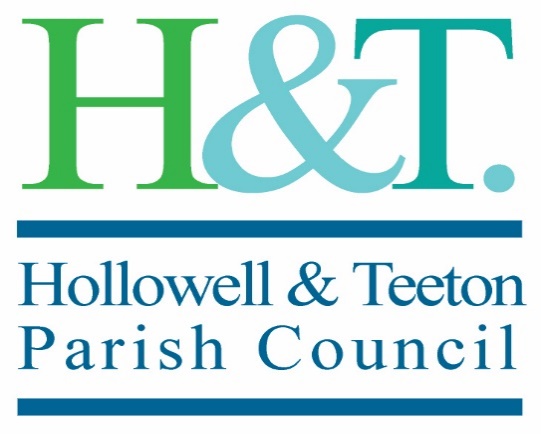 	Gillian Greaves (Clerk)	Tel: 07771980598	12 Berry Lane, Wootton	Northampton	NN4 6JX		Email: pc-clerk@hollowellandteeton.org.uk	Web: www.hollowellandteeton.org.ukMinutes of the Extra Ordinary Meeting of Hollowell & Teeton Parish Council held in Hollowell Village Hall on Wednesday 23 August 2023 at 7.30pm.Councillors:			Cllr A Crisp (Chairman)Cllr E Curtis				Cllr G Leah 					Cllr S McCubbin 							Cllr M Tomalin	Gillian Greaves (Clerk to the Council)23/109	Receive and approve apologies for absence. Apologies received from Cllrs Eaton and Oswin due to holiday arrangements. The Council Resolved to accept the apologies.23/110		Receive declarations of interest under the Council’s Code of Conduct related to business 		on the agenda. Cllr Curtis declared in interest in item 23/120. 23/111	Receive and approve for signature the minutes of the meetings held on 19 July 2023. The Council Resolved to approve the minutes of the 19 July 2023 and the Chairman signed them as a correct record of the meetings23/112	Note any matters arising from the minutes not included on the agenda for report only. The Chairman reported that the sewage item was to be deferred to the September meeting when more information would be available. 23/113		Public Participation. None present. 23/114	Planning: 	The Council considered the application and Resolved: no objections and made the following observation: That the Land Registry records Reference Title number NN76117 for 2 Creaton Road, Hollowell NN6 8RR has charges recorded and a plan marked with triangular section of land (strip of land twelve feet in width coloured green on the said plan) within the plot relevant to those charges.  (NOTE: The land coloured green referred to is tinted blue on the filed plan) That a condition be placed on approval to ensure that: - No building or erection shall be placed upon the said strip of land.Consideration of a condition, if deemed relevant, that the Council Will not permit or cause any possible contamination of the ground surrounding any water pipe or main in the said strip or the pollution of any water contained therein or passing through the same and Will use sewers or pipes of cast iron properly joined to carry any sewage or other liquor or matter through the said strip of land and the positions of such sewers or pipes shall be subject to the approval of the Corporation or its Water Engineer for the time being. 23/115		Hedgehog Highway Project – Council to decide action.  The Council noted the project and 		decided not to take any further action. 23/116	West Northants Joint Health and Wellbeing Strategy consultation – Council to decide response. The Chairman made the Council aware of the opportunity to comment on the Joint Health and Wellbeing Strategy. Noted. 23/117	Defibrillator – Chairman to report on Training Options and release of Cabinet Code. The Chairman reported on the defibrillator training arrangements and that he had not as yet been able to establish if there was an opportunity to secure free training from a local provider. Cllr Tomalin agreed to pursue the matter and report back to the September meeting.  Advice had been obtained on the arrangements for informing the public on how to access the defibrillator. The Council agreed to discuss the matter at the September meeting once more information had been received. 23/118	The Jetty Footpath CY6 update - Cllr McCubbin reported that the work to the Jetty had been completed satisfactory and that the nettles will continue to be monitored. 23/119		Payments – approve payments below:  The Council Resolved to approve the payments.23/120	Faulty Street Light 10 Church Hill:Council to consider residents views.Council to consider options to replace or remove street light.Council to approve budget. The Chairman reported that he had contacted Church Hill residents to seek their view on the options to replace or remove the faulty street light and reported on the findings.  The majority wanted the street light replacing and one resident requested a light shield to stop the lamp from shining directly in their window.   Quotations had been received to remove the street light and also, to replace the street light. The motion was passed with Cllrs Leah & Tomalin against, TheChairman and Cllr McCubbin for and Cllr Curtis abstaining. The Chairman exercised his casting vote in favour.  The Council Resolved to replace the street light and column, and approved E-ON ltd., as the Councils maintenance contractor to undertake the work for £1432.00.  23/121	NH0130: Receipt of documents – notification of exempt status. The Clerk reported the Council’s External Auditor PK Littlejohn had notified the Council that they had entered an exempt status. Noted. 23/122	Pocket Park Annual Inspection: Councillor Tomalin to report on progress. Cllr Tomalin reported that the annual inspection of the Pocket Park took place on 14 August 2023. A copy of both the summary and the full report was circulated to councillors prior to the meeting. The Council noted the contents of the reports and agreed to receive a further report from Cllr Tomalin at the September meeting. 23/123	Pocket Park Maintenance: Council to approve work on hedgerows and grass area. The Chairman reported on the annual pocket park maintenance of the hedgerows and grass area. Quotations have been obtained to undertake the specialist hedgerow works from Heygate Contracting Ltd., for £500 plus VAT and Elm Tree Garden Maintenance to follow up with hedgerow and ditch trimming for £200 The Council Resolved to approve the Contractors and the budget of £700 to undertake the hedgerow works. 23/124	Clerks Additional Hours of Work – Council to agree payment for 4 additional hours worked and mileage expenses due to extraordinary meeting 23 August 2023. The Council Resolved to approve the payment for the 4 additional hours work and mileage expenses. 23/125		Date of Next Meeting Wednesday 20 September 2023. Noted. 23/126	 	Close.  Meeting closed at 8.20 pm.Signed 							DateChairman Application NoLocationDescription2023/6242/FULL2 Creaton Road Hollowell NN6 8RPDouble Storey Side and rear extension, boundary wall along the side boundary to the front of the property.MOPPayeePurposeVATAmountPowersBPG GreavesClerks Salary August 23£279.70LGA 1972 s112BPHMRCClerks PAYE August 23£70.00LGA 1972 s112BPG GreavesClerks Expenses mileage £11.70LGA 1972 s112BPM Hazle The Jetty clearance invoice #1611£150.00Open Spaces Act 1906 ss 9&10 & Public Health Act 1987 s164BPTotal Energies Electricity Supply Invoice 309206738/23£7.32£153.42Highways Act 1980BPM HazleMowing Invoice #1638£320.00Open Spaces Act 1906 ss 9&10 & Public Health Act 1987 s164DDTSOHOSTInvoice #7657817£1.59£9.54LGA 1972 s112